НАРУЧИЛАЦКЛИНИЧКИ  ЦЕНТАР ВОЈВОДИНЕул. Хајдук Вељкова бр. 1, Нови Сад(www.kcv.rs)ОБАВЕШТЕЊЕ О ЗАКЉУЧЕНОМ УГОВОРУ У ПОСТУПКУ ЈАВНЕ НАБАВКЕ БРОЈ 153-19-OВрста наручиоца: ЗДРАВСТВОВрста предмета: Опис предмета набавке, назив и ознака из општег речника набавке: Набавка регистрованoг лека ван Листе лекова – okrelizumab за потребе Клинике за неурологију Клиничког центра Војводине33600000 – фармацеутски производиУговорена вредност: без ПДВ-а 1.250.229,20 динара, односно 1.375.252,12  динара са ПДВ-ом.Критеријум за доделу уговора: најнижа понуђена ценаБрој примљених понуда: 1Понуђена цена: Највиша: 1.250.229,20 динараНајнижа: 1.250.229,20 динараПонуђена цена код прихваљивих понуда:Највиша: 1.250.229,20 динараНајнижа: 1.250.229,20 динараДатум доношења одлуке о додели уговора: 17.07.2019Датум закључења уговора: 25.07.2019. Основни подаци о добављачу:„Velexfarm“ д.о.о. ул. Проте Матеје бр. 70, БеоградПериод важења уговора: до дана у којем добављач у целости испоручи наручиоцу добра, односно најдуже шест месеци.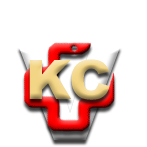 КЛИНИЧКИ ЦЕНТАР ВОЈВОДИНЕАутономна покрајина Војводина, Република СрбијаХајдук Вељкова 1, 21000 Нови Сад,т: +381 21/484 3 484 e-адреса: uprava@kcv.rswww.kcv.rs